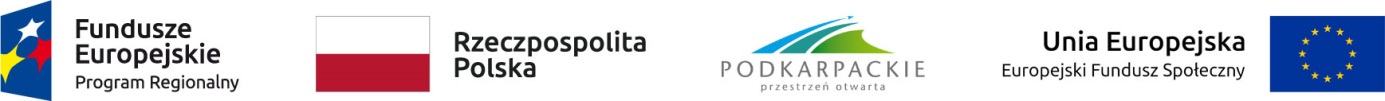 Załącznik nr 2 do Zarządzenia Nr 7/2021Marszałka Województwa Podkarpackiego z dnia 09.02.2021 r.ZAPROSZENIE DO ZŁOŻENIA OFERTYZamawiający: Województwo Podkarpackie - Urząd Marszałkowski Województwa Podkarpackiego w Rzeszowie / Wojewódzki Urząd Pracy w Rzeszowie *Nazwa zadania: Organizacja i przeprowadzenie pięciu jednodniowych szkoleń w formie on-line z zakresu Nowej perspektywy finansowej 2021-2027 w terminie od 19 września 2022 r. do 07 października 2022 r. dla pracowników zaangażowanych w realizację  RPO WP w ramach projektu „Wsparcie UMWP w Rzeszowie w związku z realizacją RPO WP w 2022 roku”.Szczegółowy opis przedmiotu zamówienia: w załączniku nr 1 do Zaproszenia do złożenia ofertyPrzy wyborze oferty Zamawiający będzie się kierował następującym/i kryterium/iami:	cena: 40%,doświadczenie trenera: 60%,Wykonawca składając ofertę, jest zobowiązany dołączyć do niej następujące dokumenty:Oferta powinna być złożona w formie pisemnej na formularzu ofertowym (według wzoru określonego przez Zamawiającego). Opis doświadczenia osoby wyznaczonej do realizacji zamówienia tj. wykładowcy/trenera (załącznik nr 3 do Zaproszenia do złożenia oferty).Opis sposobu obliczenia ceny:W cenę oferty należy wliczyć wszystkie koszty wykonania zamówienia. Wykonawca jest zobowiązany do podania ceny netto usługi/dostawy/roboty budowlanej będącej przedmiotem zamówienia powiększonej o obowiązujący podatek VAT. Usługa szkoleniowa mająca charakter usługi kształcenia zawodowego, jest finansowana ze środków publicznych w całości, zgodnie z treścią art. 43 ust. 1 pkt 29 lit. c ustawy o podatku od towarów i usług z dnia 11 marca 2004 r. z późn. zm.Wynagrodzenie Wykonawcy będzie współfinansowane ze środków Unii Europejskiej z Europejskiego Funduszu Społecznego w  ramach Regionalnego Programu Operacyjnego Województwa Podkarpackiego na lata 2014-2020.Cena podana przez Wykonawcę za świadczoną usługę/dostawę/robotę budowlaną obowiązuje przez cały okres realizacji zamówienia.Opis sposobu przygotowania oferty:Oferta powinna zostać złożona osobiście lub przesłana na dołączonym formularzu oferty w formie pisemnej w zamkniętej kopercie oznaczonej: Oferta na realizację zadania pn. „Organizacja i przeprowadzenie pięciu jednodniowych szkoleń w formie on-line z zakresu Nowej perspektywy finansowej 2021-2027”, na adres Zamawiającego: Urząd Marszałkowski Województwa Podkarpackiego w Rzeszowie, Departament Organizacyjno-Prawny, al. Łukasza Cieplińskiego 4, 35-010 Rzeszów, pok. 210.Dopuszcza się złożenie oferty na formularzu innym niż formularz oferty wyżej wskazany, pod warunkiem, że zawiera wszystkie elementy zawarte w formularzu oferty. Oferta powinna zostać napisana w języku polskim, trwałą i czytelną techniką. Oferta powinna zawierać całość zamówienia określonego przez Zamawiającego.Miejsce i termin złożenia oferty:Ofertę należy złożyć w terminie do dnia: 13 czerwca 2022 r. do godz. 10.00, zgodnie ze wskazówkami określonymi w pkt VIII.Oferta otrzymana przez Zamawiającego po upływie terminu na składanie ofert nie będzie podlegała procesowi oceny. Wykonawca może złożyć tylko jedną ofertę. Miejsce oraz termin otwarcia oferty:Otwarcie złożonych ofert nastąpi w dniu 13 czerwca br. o godz. 10.30.Ocena złożonych w postępowaniu ofert nastąpi w siedzibie Zamawiającego: Urząd Marszałkowski Województwa Podkarpackiego w Rzeszowie, Departament Organizacyjno-Prawny, al. Łukasza Cieplińskiego 4, 35-010 Rzeszów, pok. 210Informacje dotyczące wyboru  najkorzystniejszej oferty:Jeżeli cena oferty wydaje się rażąco niska w stosunku do przedmiotu zamówienia i budzi wątpliwości Zamawiającego co do możliwości wykonania przedmiotu zamówienia zgodnie z wymaganiami określonymi przez Zamawiającego lub wynikającymi z odrębnych przepisów, Zamawiający może zwrócić się o udzielenie wyjaśnień, w tym złożenie dowodów, dotyczących elementów oferty mających wpływ na wysokość ceny. Zamawiający odrzuca ofertę Wykonawcy, który nie złożył wyjaśnień lub jeżeli dokonana ocena wyjaśnień wraz z dostarczonymi dowodami potwierdza, że oferta zawiera rażąco niską cenę stosunku do przedmiotu zamówienia. Informacje dotyczące wyłonienia WykonawcyNiezwłocznie po dokonaniu wyboru, Zamawiający powiadomi oferenta, którego oferta została uznana jako najkorzystniejsza.Informacje dotyczące zawarcia umowy (nieobligatoryjnie):W terminie do 14 dni od dnia powiadomienia przez Zamawiającego o wyborze oferty Wykonawca, którego oferta została uznana za najkorzystniejszą w postępowaniu, jest zobowiązany do podpisania umowy. Umowa musi zawierać w swej treści wszystkie elementy oferty Wykonawcy.Inne informacje dotyczące zamówienia:1. Złożenie zapytania ofertowego, jak też otrzymanie w jego wyniku oferty, nie jest równoznaczne z udzieleniem zamówienia przez Urząd Marszałkowski Województwa Podkarpackiego (nie rodzi skutków w postaci zawarcia umowy).2. Zamawiający może unieważnić postępowanie o udzielenie zamówienia, jeżeli cena najkorzystniejszej oferty lub oferta z najniższą ceną przewyższa kwotę, jaką Zamawiający zamierza przeznaczyć na sfinansowanie zamówienia. Z up. Marszałka WojewództwaLesław MajkutSekretarz Województwa Dyrektor Departamentu Organizacyjno-Prawnegodata: 02.06.2022 r.Załączniki:Szczegółowy opis przedmiotu zamówienia,Opis kryteriów, którymi Zamawiający będzie się kierował przy wyborze oferty, wraz z podaniem znaczenia tych kryteriów i sposobu oceny ofert,Opis doświadczenia osoby wyznaczonej do realizacji zamówienia tj. wykładowcy/trenera.* Niepotrzebne skreślić